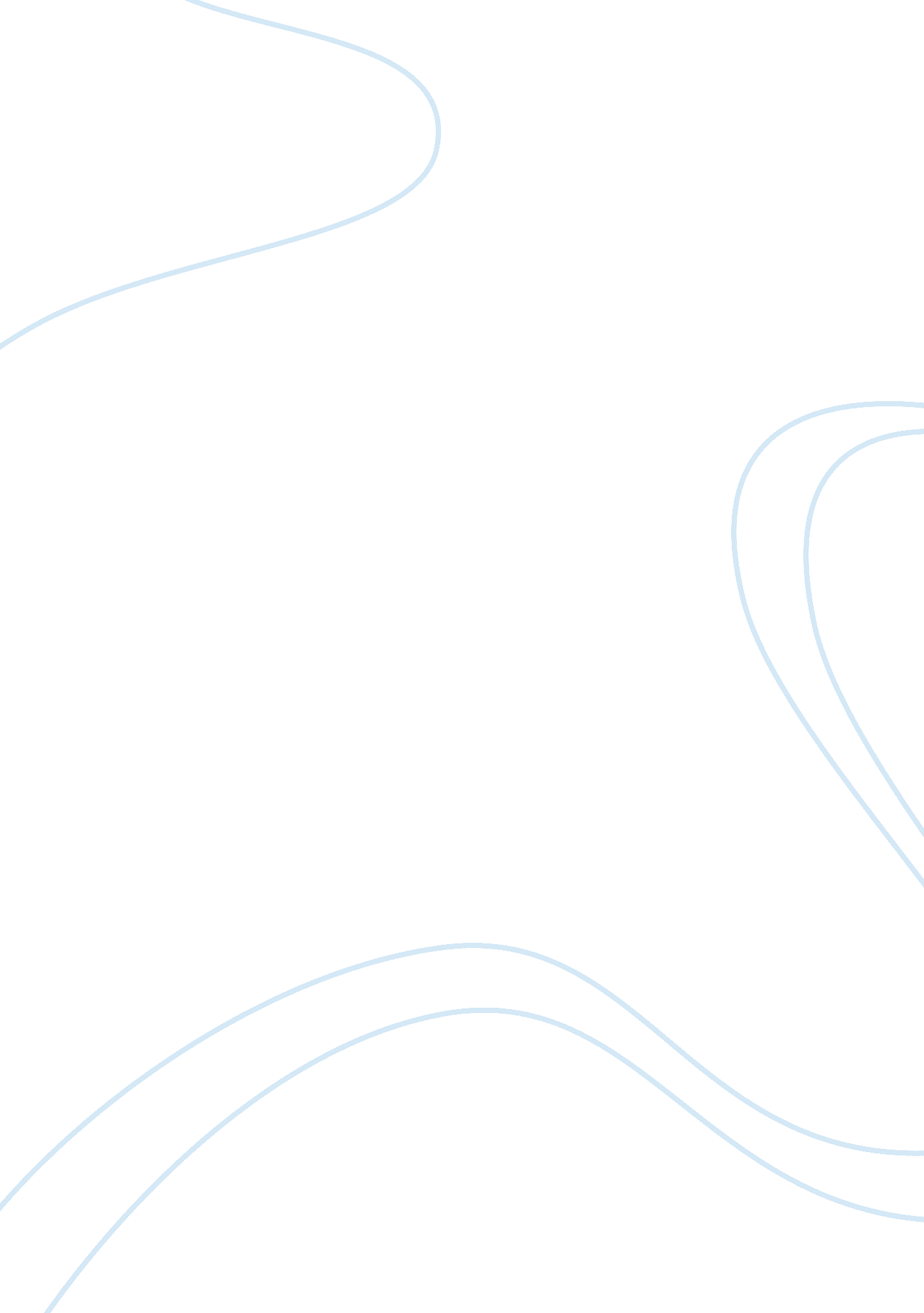 Obama vs chamberlainPeople, Adolf Hitler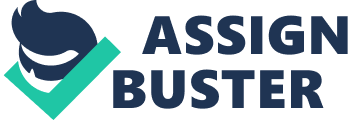 When Chamberlain went to Munich on September 29th, 1938, to ask Hitler to discontinue, as he would have said, his plans to take over Poland, Chamberlain had good intention, but bad execution. He claimed that the appeasement was for, " The peace of our time," and that his agreement with Hitler, that which Hitler biblically disregarded 7 days later, would allow Europe to continue war-free, sparing It from the trauma andanxietyassociated with war. It Is well known that Chamberlain failed utterly to accomplish anything with the appeasement, and war did in fact break out he following year. Recently, President Obama went to Geneva to negotiate peace terms with Iran regarding them physically possessing nuclear weapons, and failed to accomplish anything. In fact, Iran slapped America in the face by completely undermining America's request, and this is the cause for much controversy and ill feelings toward Obama as of late. In comparison to Chamberlain's utterfailureat Munich, Beam's inability to impose his country will Is far more severe than what happened in 1938. While It Is rue that both Britain and the US practically surrendered to Germany and Iran, respectively, Nazi Germany was much larger of a world power In its day when compared to modern day Iran. In addition, Brutal was In a weak state economically and militarily, while the united States, although Isn't In tip-top shape economically due to the recent recession, has one of, if not, the largest and most powerful militaries in the entire world. To have to surrender to a country whose inferiority on the world scale of sovereignty is an obvious step in the wrong direction. In defense of Chamberlain, he didn't have the power of hindsight in terms of WI. The same cannot be said for Obama and Iran. Obama had clear historical evidence and resources to show that appeasement, in large part, does not work. Ben Shapiro, who hosts his own radio talk show and is author of a bestseller, said " The deal with Iran Is Worse than Munich' in part because In 1938 Hitler had not made known his plans to exterminate European Jews, while Iran has explicitly expressed a desire to completely wipe Israel off the map. How, then, could Obama simply request that Iran hand over one of Its most prized possessions, that being nuclear weapons, which are clearly documented as present in the country, when America's greatest ally is at risk and is the direct victim of Iran's plans? This isn't acceptable, and is a clear sign that Obama, who was supposed to be America's FAD, is becoming America's Nixon. Obama VS. Chamberlain By Broadband disregarded 7 days later, would allow Europe to continue war-free, sparing it from the trauma and anxiety associated with war. It is well known that Chamberlain failed impose his country's will is far more severe than what happened in 1938. While it is respectively, Nazi Germany was much larger of a world power in its day when compared to modern day Iran. In addition, Britain was in a weak state economically and militarily, while the United States, although isn't in tip-top shape economically deal with Iran is Worse than Munich' in part because in 1938 Hitler had not made that Iran hand over one of its most prized possessions, that being nuclear weapons, 